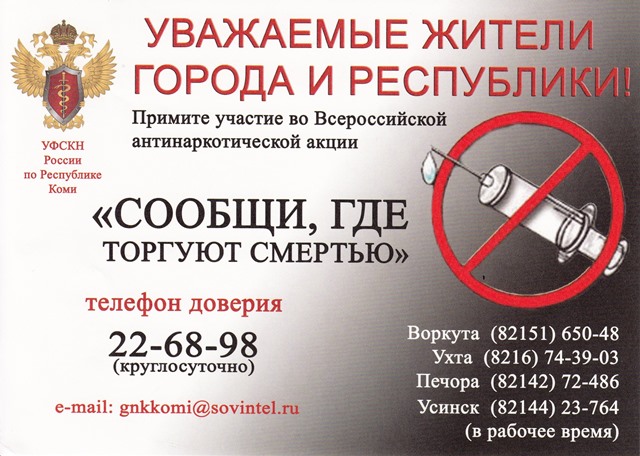 Телефон доверия и контактыслужб экстренного реагирования- дежурная часть МВД по РК: 8(8212)28-23-10, 28-23-09, 28-23-03;- телефон доверия МВД по РК: 8(8212)21-66-35;- Управление по контролю за оборотом наркотиков Министерства внутренних дел по Республике Коми: 8(8212)28-12-01;- либо 02 (со стационарных телефонов) или 102 (с мобильных средств связи).Информация о фактах незаконного оборота наркотиков может передаваться анонимно.с 12 по 23 ноября 2018 г. в Республике Коми Всероссийской антинаркотической акции «Сообщи, где торгуют смертью» .Мероприятия акции направлены на привлечение общественности к участию в противодействии незаконному обороту наркотиков, сбор и проверку оперативно-значимой информации по фактам совершения преступлений и административных правонарушений в сфере незаконного оборота наркотиков, оказание квалифицированной помощи и консультаций по вопросам лечения и реабилитации наркозависимых лиц.